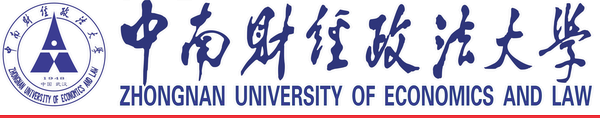 在校表现情况说明兹有学生111，性别男，1000年12月出生，身份证号0000000000000，中共正式党员，为我院2019级刑法学专业硕士研究生（本科生）。在读期间，在思想上主动要求进步，认真学习贯彻党的理论、方针、政策，自觉加强党性锻炼，坚守党员的道德规范，无违法违纪行为，未受到任何处分，未参加任何非法组织，无擅自发布传播不正当言论及不服从管理、干扰学校秩序等不良行为；在学习方面，111同学的专业课程均分为86.92，排名第1，无不及格课程，发表CSSCI论文1篇，参与科研课题2项；在社会实践方面，111同学积极参加学生工作，先后担任刑事司法学院学生会主席、国旗护卫队队长，荣获1111赛二等奖、一等学业奖学金、优秀研究生干部等奖励。综上，111同学政治立场坚定，身体素质良好，具有较强的学习能力、组织协调能力以及团队合作能力，人际关系良好（结合自己情况补充），予以推荐！特此说明。证明人签字：   中共中南财经政法大学刑事司法学院委员会年     月     日  地 址：武汉东湖高新技术开发区南湖大道182号 